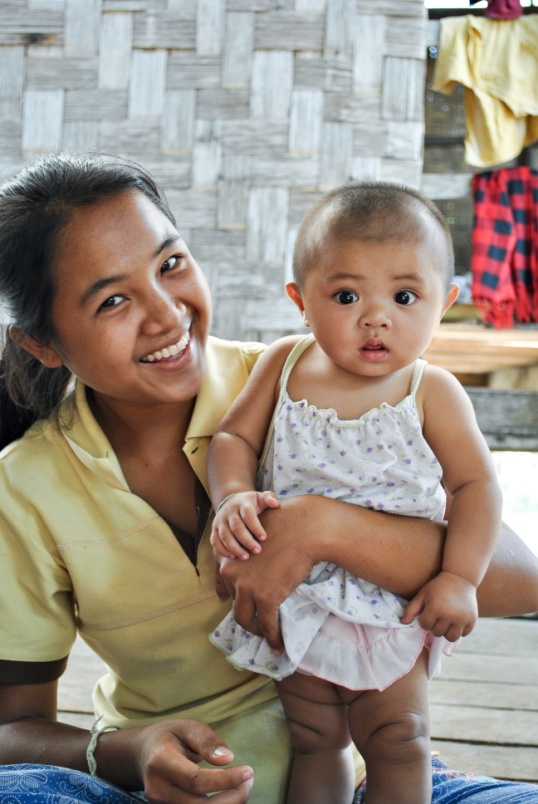 World Vision is committed to improving the health and nutrition of women and children in the areas where we work, contributing to the global reduction of under-five and maternal mortality.OUR FOCUS: CHILD WELL-BEING World Vision is focused on three essential outcomes to achieve the above goal:Mothers and children are well-nourished.Mothers and children are protected from infection and disease.Mothers and children access essential health services. STRATEGYWorld Vision’s Global Health strategy is founded on evidence-based and cost-effective preventive practices. We are working to scale up, in all our programmes, the following minimum set of contextualised interventions – 7 for pregnant women and 11 for children 0-24 months:HOUSEHOLD, COMMUNITY AND NATIONAL-LEVEL APPROACHESFocus primary health and nutrition education and behaviour change at the household level, empowering caregivers to keep themselves and their children healthy.Build the capacity of community groups to address and monitor local causes of illness, death and malnutrition; advocate for quality health service delivery and monitor home-based care services.Emphasise partnerships with national government and other stakeholders to ensure delivery of quality health and nutrition services at the community level.© 201 World Vision InternationalTargetsPregnant Women: -9 monthsChildren: 0-24 monthsCore interventions1. Adequate diet2. Iron/folate supplements3. Tetanus toxoid immunisation4. Malaria prevention and intermittent5. ealthy timing and spacing of pregnancy6. 7. Facilitate access to maternal health service:ntenatal and postnatal care, skilled birthttendance1. Appropriate breastfeeding2. Essential newborn care3.  Adequate iron. 7. Oral re-hydration therapy/Zinc8. Prevention and care seeking malaria9. 10. Prevention and care seeking for11. De-worming (+12 months)